О внесении изменений в муниципальную программу Североуральского городского округа «Управление муниципальной собственностью Североуральского городского округа» на 2020 - 2025 годы, утвержденную постановлением Администрации Североуральского городского округа 
от 30.09.2019 № 996	Руководствуясь решениями Думы Североуральского городского округа от 22.04.2015 № 33 «Об утверждении Положения о правовых актах Североуральского городского округа», от 25.12.2019 № 70 «О бюджете Североуральского городского округа на 2020 год и плановый период 
2021 и 2022 годов», Уставом Североуральского городского округа, постановлением Администрации Североуральского городского округа 
от 02.09.2013 № 1237 «Об утверждении Порядка формирования и реализации муниципальных программ Североуральского городского округа», Администрация Североуральского городского округаПОСТАНОВЛЯЕТ:Внести в муниципальную программу Североуральского городского округа «Управление муниципальной собственностью Североуральского городского округа» на 2020 – 2025 годы, утвержденную постановлением Администрации Североуральского городского округа от 30.09.2019 № 996, следующие изменения: в паспорте муниципальной программы строку «Объемы реализации муниципальной программы по годам реализации, тыс. рублей» изложить в следующей редакции: приложения № 1, 2 к муниципальной программе изложить в новой редакции (прилагаются).2. Опубликовать настоящее постановление на официальном сайте Администрации Североуральского городского округа.Глава Североуральского городского округа	  	                             В.П. Матюшенко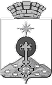 АДМИНИСТРАЦИЯ СЕВЕРОУРАЛЬСКОГО ГОРОДСКОГО ОКРУГА ПОСТАНОВЛЕНИЕАДМИНИСТРАЦИЯ СЕВЕРОУРАЛЬСКОГО ГОРОДСКОГО ОКРУГА ПОСТАНОВЛЕНИЕ11.02.2020                                                                                                         № 149                                                                                                        № 149г. Североуральскг. СевероуральскОбъемы реализации муниципальной программы 
по годам реализации, тыс. рублейВСЕГО: 73057,40000 тыс. рублей из средств местного бюджета, в т. ч. по годам реализации программы:в 2020 году -    2460,00000 тыс. рублей;в 2021 году –   3178,00000 тыс. рублей;в 2022 году –   3046,00000 тыс. рублей;в 2023 году –   21457,80000 тыс. рублей;в 2024 году –   21457,80000 тыс. рублей;в 2025 году –   21457,80000 тыс. рублей